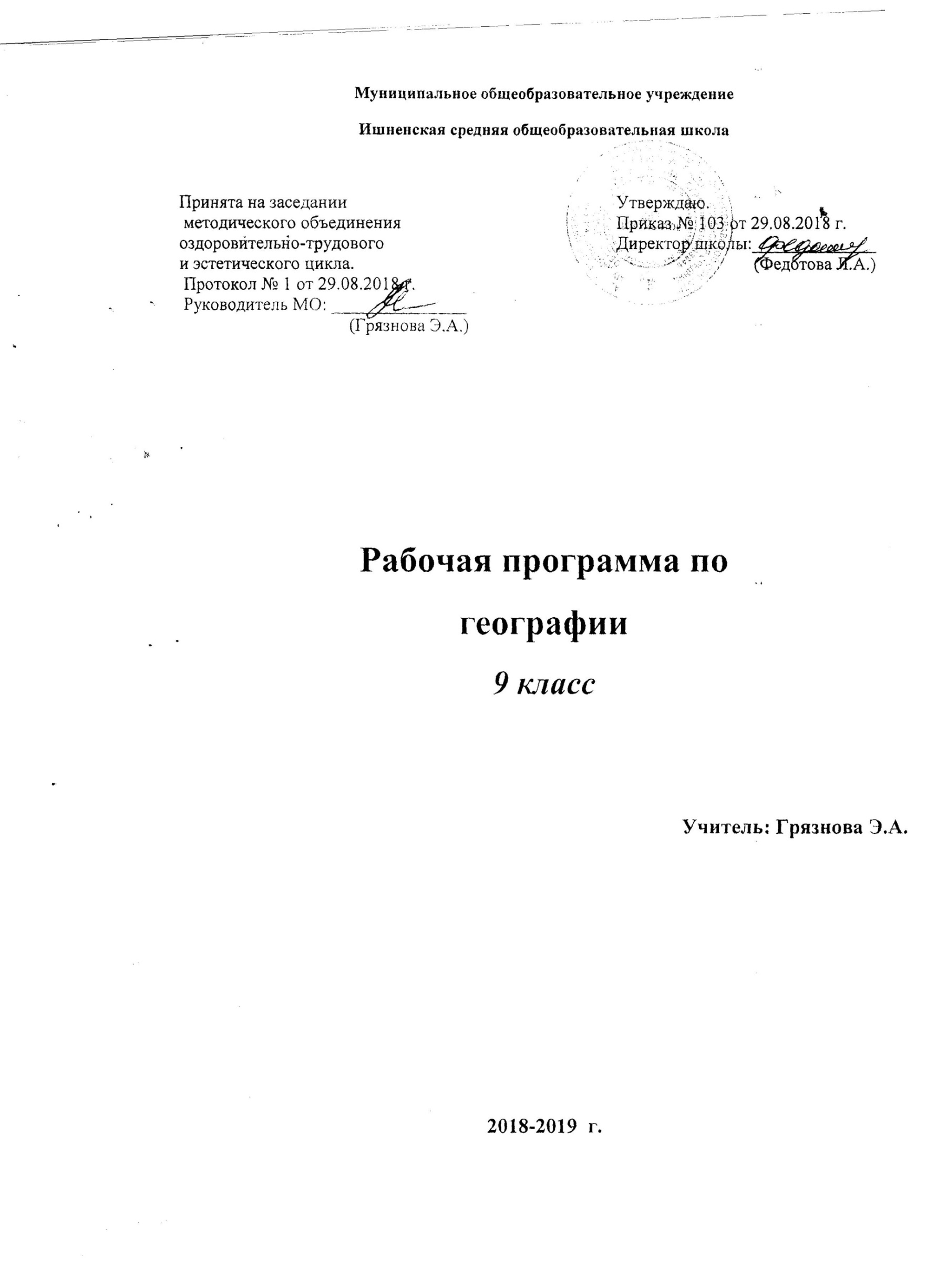 Пояснительная запискаРабочая программа курса «География России. Природа. Население. Хозяйство»  9  класс составлена на основании Государственного стандарта общего образования 2007год и примерной программы основного общего образования по географии, «География России» (8 - 9 классы) - авторская программа по географии, 6 - 10 классы под редакцией  И.В. Душиной. - М.: Дрофа,2008.Приказ Министерства образования и науки РФ от 17 декабря 2010 г. N 1897 «Об утверждении федерального государственного образовательного стандарта основного общего образования». Программы основного общего образования по географии.5-9 классы. Авторы И.И. Баринова, В.П.Дронов, И.В.Душина, Л.Е. Савельева.( Сборник. Рабочие программы,География.5-9 классы. _ М.: Дрофа, 2012г. Рабочая программа для 9 класса содержит:1) планируемые результаты освоения учебного предмета;2) содержание учебного предмета;3) тематическое планирование с указанием количества часов, отводимых на освоение каждой темы.Работа по данному курсу обеспечивается УМК:Учебник: Дронов, В.П., Баринова, И.И., Ром, В.Я., Лобжанидзе, А.А. География России. Природа. Население. Хозяйство. 8 - 9 класс. - М.:Дрофа,2008г.УМК: Географический атлас.9класс.-М.: Дрофа, 2008.Сиротин, В.И.Рабочая тетрадь по географии. 9 класс- М.: Дрофа, 2008. Дополнительная литература:Алексеев, А.И.География России. Природа и население.- М.:Дрофа,2004Дронов, В.П., Баринова, И.И., Ром, В.Я., Лобжанидзе, А.А. Рабочая тетрадь.- М.: Дрофа.2004.Сиротин, В.И. тесты для итогового контроля. 8-9 классы.- М.: Дрофа, 2003.Маерова, Н.Ю. Уроки географии. 8-9 классы.- М.: Дрофа, 2004.Пятунин, Б.Б. Новые контрольные и проверочные работы по географии. 8-9 классы.	Курс «География России» занимает центральное место в системе школьной географии. Особая его роль определяется тем, что помимо научно-ознакомительных функций он сильнейшим образом влияет на становление мировоззрения и личностных качеств учащихся. Курс «География России» изучается после страноведческого курса «Материки, океаны и страны» и завершает цикл географического   образования в  основной школе.	Главная цель данного курса — формирование целостного представления об особенностях природы, населения, хозяйства нашей Родины, о месте России в современном мире, воспитание гражданственности и патриотизма учащихся, уважения к истории и культуре своей страны и населяющих ее народов, выработка умений и навыков адаптации и социально-ответственного поведения в российском пространстве; развитие географического мышления.	 Основные задачи курса:сформировать географический образ своей страны н ее многообразии и целостности на основе комплексного подхода и показа взаимодействия основных компонентов: природы, населения, хозяйства:сформировать представление о России как целостном географическом регионе и одновременно как о субъекте мирового (глобального) географического пространства, в котором динамически развиваются как общепланетарные, так и специфические региональные процессы и явления; показать  большое  практическое  значение  географического изучения взаимосвязей природных, экономических,    социальных,    демографических, этнокультурных, геоэкологических явлений и процессов в нашей стране, а также географических аспектов важнейших современных социально-экономических проблем России и ее регионов;вооружить школьников необходимыми  практическими  умениями  и   навыками  самостоятельной работы с различными источниками географической информации как классическими (картами, статистическими материалами и др.) так и современными (компьютерными), а также умениями прогностическими, природоохранными и поведенческими;развивать  представление  о  своем   географическом регионе, в котором локализуются и развиваются как общепланетарные, так и специфические процессы и явления;создать образ своего родного края, научить сравнивать его с другими регионами России и с различными регионами мира.	Данный курс опирается на систему географических знаний, полученных учащимися в 6-7 классах. С другой стороны, он развивает общие географические понятия, определения, закономерности на новом, более высоком уровне, используя как базу для этого географию родной страны. Особенностью курса является гуманизация его содержания, в центре находится человек. Региональная часть курса сконструирована с позиций комплексного географического страноведения.	Особое значение этого курса определяется тем, что он завершает курс географического образования в основной школе. Курс «География России» завершает базовое образование и формирует знания и умения для успешного изучения курса «Экономическая и социальная география мира».	Место предмета в базисном учебном планеПредмет география входит в образовательную область «Обществознание». На прохождение программы «География России. Природа, население, хозяйство» Федеральный базисный учебный план для общеобразовательных учреждений РФ отводит  68 часов , 2 часа в неделю.	В процессе изучения курса используются следующие формы промежуточного контроля: тестовый контроль, проверочные работы,  работы с контурными картами. Используются такие формы обучения, как диалог, беседа, дискуссия, диспут. Применяются варианты индивидуального, индивидуально-группового, группового и коллективного способа обучения.В рабочую программу внесены следующие изменения: Четвертый  раздел увеличен на 7 часов за счет уменьшения времени на изучение раздела 2  и 3 в связи с трудностью и новизной  изучения материала.Планируемые результаты освоения учебного предмета   В соответствии с ООП ООО школы данная рабочая программа направлена на достижение системы планируемых результатов освоения ООП ООО, включающей в себя личностные, метапредметные, предметные результаты, в том числе на формирование универсальных учебных действий, ИКТ- компетентности, основ проектно-исследовательской деятельности, стратегии смыслового чтения и работы с текстом.     В процессе изучения русского  языка совершенствуются и развиваются общеучебные  умения: коммуникативные;интеллектуальные ;информационные;организационные Учебно-тематический план 9 класса:В рабочую программу внесены следующие изменения: Раздел 5  «Хозяйство России»  уменьшен на 2 часа в связи с уплотнением материала. Раздел 6 «География крупных регионов России» увеличен с 44 до 47 часов для изучения географии своего региона, предусмотренного Стандартом. 9 класс (68 часов, 2 часа в неделю)Часть V  ХОЗЯЙСТВО РОССИИ  (20 часов — продолжение)Тема 1. Вторичный сектор экономики - отрасли, перерабатывающие сырьеТопливно-энергетический комплекс (ТЭК), его состав, место и значение в хозяйстве, связь с другими комплексами. Топливно-энергетические ресурсы и топливно-энергетический баланс. Современные проблемы ТЭК. Развитие ТЭК и охрана окружающей среды.Нефтяная промышленность. Роль нефти в современном хозяйстве. Место России в мире по запасам и добыче нефти. Основные современные и перспективные районы добычи, крупнейшие месторождения, проблемы их освоения. География основных нефтепроводов и переработки нефти. Современные проблемы нефтяной промышленности.Газовая промышленность. Возрастающая роль газа в топливно-энергетическом балансе страны. Место России в мире по запасам и добыче газа. Основные современные и перспективные районы добычи, крупнейшие месторождения, проблемы их освоения. Единая газопроводная система страны. Современные проблемы газовой промышленностиУгольная промышленность. Виды угля и способы их добычи. Главные угольные бассейны, их хозяйственная оценка, Социальные и экологические проблемы угледобывающих регионов.Электроэнергетика. Типы электростанций, их достоинства и недостатки, факторы размещения. Доля различных типов станций в производстве электроэнергии. Крупнейшие электростанции. Формирование энергосистем. Негативное влияние различных типов электростанций на окружающую среду.Практическая работа. Составление характеристики одного из угольных бассейнов по картам и статистическим материалам.Тема 2. Отрасли, производящие конструкционные материалы и химические веществаКлассификация конструкционных материалов, проблемы пропорциональности производящих их отраслей.Металлургия, ее состав и структура, место в хозяйстве, связь с другими отраслями. Современные проблемы российской металлургии и их географические следствия. Место России в мире по запасам металлических руд и производству продукции металлургии.Черная и цветная металлургия. Традиционные и новые технологии производства металлов. Типы металлургических предприятий и факторы размещения. Особенности географии металлургии черных, легких и тяжелых цветных металлов. Металлургические базы, крупнейшие металлургические центры. Экспорт металлов и его роль в экономике страны.Химическая промышленность. Состав и значение в хозяйстве, связь  с другими отраслями. Роль химизации хозяйства. Главные факторы размещения предприятий химической промышленности. Группировка отраслей химической промышленности, особенности их географии. Основные химические базы, крупнейшие химические комплексы.   Проблемы   развития   отрасли.   Химическая   промышленность \ и охрана окружающей среды.Лесная промышленность. Состав и значение в хозяйстве, связь с другими отраслями. Место России в мире по производству продукции лесной промышленности. Группировка отраслей лесной промышленности, особенности их географии. Основные лесные базы, крупнейшие лесоперерабатывающие комплексы. Лесная промышленность и  охрана окружающей среды. Производство строительных материалов, конструкций и деталей.Практические работы. 1. Изучение факторов, влияющих на размещение ЧМ и ЦМ.   2. Определение по картам главных факторов размещения металлургических предприятий по производству меди и алюминия. 3. Составление схем внутриотраслевых и межотраслевых связей ХП.  Машиностроение, его значение и отраслевой состав, связь с другими отраслями. Факторы размещения машиностроительных предприятий. География науко-, трудо- и металлоемких отраслей. Главные районы и центры. Особенности географии военно-промышленного комплекса и его конверсии.Практическая работа. Определение главных районов размещения отраслей трудоемкого и металлоемкого машиностроения по картам.Пищевая промышленность, ее значение и отраслевой состав, связь с другими отраслями. Группировка отраслей по характеру используемого сырья, география важнейших отраслей. Пищевая проблема в России.Легкая промышленность, ее значение и отраслевой состав, связь с другими отраслями. География текстильной промышленности. Проблемы развития легкой промышленности.Тема 3. Третичный сектор экономики — отрасли, производящие разнообразные услугиКлассификация услуг. Роль третичного сектора в хозяйстве, проблемы его развития в России. Отрасли третичного сектора и окружающая среда.Коммуникационная система. Роль коммуникаций в размещении населения и хозяйства. Исторически сложившееся несовершенство транспортной сети в России. Сухопутный, водный и воздушный транспорт. Преимущества и недостатки отдельных видов транспорта. Важнейшие транспортные пути, крупнейшие транспортные узлы. Связь. Социальная инфраструктура; ее состав и роль в современном обществе. Важнейшие проблемы развития в условиях перехода к рынку. Перспективы развития комплекса.Практическая работа: Характеристика одной из транспортных магистралей по типовому плану.Наука, ее значение, состав, роль в жизни современного общества. География российской науки. Технополисы.Жилищное и рекреационное хозяйство. Жилье — одна из главных потребностей человека. Низкий уровень обеспеченности жильем и низкие показатели его благоустроенности в России. Географические различия в обеспеченности россиян жильем. География рекреационного хозяйства в России.Часть VIГЕОГРАФИЯ КРУПНЫХ РЕГИОНОВ РОССИИ  (47 часов)Тема 1. Районирование  РоссииРайонирование — важнейший метод изучения в географии. Как можно районировать территорию: физико-географическое, экономическое, историко-географическое, природно-хозяйственное, эколого-экономическое и другие виды районирования. Виды районирования: сплошное и узловое, частное и комплексное и т. д. Соподчиненность различных видов районирования России.Практическая работа. Моделирование вариантов нового районирования России.Тема 2. Европейская Россия (Западный макрорегион)Особенности природы, истории и географии хозяйства. Географическое положение на западе России. Разнообразие рельефа в связи с особенностями геологического строения и рельефообразующих процессов. Влияние географического положения на климат региона. Самый полный в России набор природных зон. Природные ресурсы. Европейская Россия — основа формирования территории Российского государства. Наиболее освоенная и заселенная часть страны.Место и роль Европейской России в промышленном и сельскохозяйственном производстве страны. Внутрирегиональные природно-хозяйственные различия.Европейский Север. Состав района. Географическое положение на севере Восточно-Европейской равнины с выходом к Северному Ледовитому океану. Особенности экономико-географического, геополитического и эколого-географического положения. Влияние географического положения и природных условий на освоение территории, жизнь людей, специализацию.Различия в рельефе и полезных ископаемых Кольско-Карельского и Двинско-Печорского Севера. Влияние Арктики и Атлантики на климат, избыточное увлажнение территории, богатство озерами, реками, болотами. Природные зоны: тундра, лесотундра, северная и средняя тайга. Природные ресурсы: минеральные, топливные, лесные и водные. Новая алмазоносная провинция. Ресурсы шельфовой зоны.Историко-географические особенности формирования. Население: национальный состав, традиции и культура. Города региона. Отток населения с Севера и его причины.Развитие топливно-энергетического комплекса, металлургии, химической и лесной промышленности. Хозяйственные различия Кольско-Карельского и Двинско-Печорского подрайонов.Роль морского транспорта. Мурманский и Архангельский порты. Северный морской путь. Предпосылки развития туристско-экскурсионного хозяйства. Основные географические фокусы экономических, социальных и экологических проблем региона. Проблема охраны природы Севера. Северный военно-морской флот. Космодром в городе Мирном.Северо-Западный район. Состав района. Выгоды географического положения на разных этапах развития: путь «из варяг в греки», «окно в Европу», современные особенности географического положения района.Природная специфика: сочетание возвышенностей и низменностей, влияние моря на климат, густая озерно-речная сеть. Район древнего заселения. «Господин Великий Новгород». Основание Петербурга. Роль Санкт-Петербурга в расселении, научно-промышленном, социальном и культурном развитии района. Санкт-Петербург — северная столица России. Экономические, социальные и экологические проблемы Санкт-Петербурга. Свободная экономическая зона «Янтарь».Центральная Россия. Преимущества географического положения и состав территории. Факторы формирования района. Чередование возвышенностей и низменностей — характерная черта рельефа. Полезные ископаемые. Дефицит большинства видов природных ресурсов.Климатические условия Центральной России, их благоприятность для жизни и хозяйственной деятельности человека. Крупнейшие реки. Разнообразие и пестрота почвенно-растительного покрова лесной зоны. Лесостепь и степь. Центральная Россия — очаг русской национальной культуры. «Дикое поле», засечные полосы и заселение южной части региона. Высокая численность и плотность населения. Количество и качество трудовых ресурсов. Современный характер и проблемы расселения. Преобладание городского населения. Городские агломерации. Высокий уровень развития и концентрации науки. Города науки.Специализация хозяйства на наукоемких и трудоемких отраслях. Машиностроительный комплекс, черная металлургия, химическая промышленность. Роль конверсии предприятий ВПК в хозяйстве. Агропромышленный комплекс. Роль пригородного сельского хозяйства. Относительно высокий уровень развития социальной сферы. Топливно-энергетические и природоохранные проблемы. Внутрирегиональные различия. Основные географические фокусы экономических, социальных и экологических проблем региона.Возникновение и развитие Москвы. Москва — столица России. Экономические, социальные и экологические проблемы Москвы. ЭГХ Московского столичного региона. Нижний Новгород, его географическое положение и торговые | функции. Нижегородская и Макарьевская ярмарки. Очаги старинных промыслов.Современность и проблемы древних русских городов — Новгорода, Владимира, Пскова, Смоленска.Европейский Юг. Состав района. Особенности географического положения: самый южный регион России, ограниченный с трех сторон природными рубежами. Геополитическое положение района. Природный амфитеатр. Равнинная, предгорная и горная части региона: их природная и хозяйственная специфика. Рельеф, геологическое строение и полезные ископаемые Кавказа. Рельеф и этническое разнообразие населения. Народы гор и предгорий: традиции, культура, промыслы. Многонациональность и межнациональные проблемы.Очаги концентрации населения. Повышенная доля сельского населения. Особенности климата региона. Современное оледенение. Основные реки, особенности питания и режима, роль в природе и хозяйстве. Почвенно-растительный покров и животный мир. Структура высотной поясности гор. Агроклиматические, почвенные и кормовые ресурсы.Агропромышленный комплекс: единственный в стране район субтропического земледелия. Ведущая роль региона в производстве сельскохозяйственной продукции. Неравномерность обеспеченности водными ресурсами. Проблемы развития морского рыбного хозяйства. Необходимость интенсификации сельского хозяйства и перерабатывающих отраслей АПК. Сельскохозяйственное, транспортное и энергетическое машиностроение.Рекреационное хозяйство Северного Кавказа: курортное хозяйство, туризм и альпинизм. Возрастающая роль рекреационных районов. Роль черноморских портов в развитии хозяйства страны. Сложности решения проблем республик Северного Кавказа. Основные географические фокусы экономических, социальных и экологических проблем региона.Поволжье. Состав района. Географическое положение на юго-востоке Русской равнины. Особенности рельефа и климата региона. Зимние и летние температуры, распределение осадков. Зональность климата и почвенно-растительного покрова в пределах региона, их влияние на развитие сельского хозяйства. Волга — великая русская река. Ее роль в территориальной организации населения и хозяйства. Гидроэнергетические, минеральные и почвенные ресурсы. Поволжье — место исторического взаимодействия этносов. Многонациональный состав населения. Сочетание христианства, ислама и буддизма. Русское заселение территории. Территориальная организация расселения и хозяйства.Развитие нефтегазохимического, машиностроительного и агропромышленного комплексов. Система трубопроводов и проблемы их безопасности. Гидроэнергетика. АПК — ведущая позиция Поволжья в производстве многих видов сельскохозяйственной продукции. Мощная пищевая промышленность.Рыбоперерабатывающая промышленность и проблемы рыбного хозяйства Волго-Каспийского бассейна. Отрасли социальной сферы. Экологические и водные проблемы. Научные центры. Столицы республик и крупнейшие города (Волгоград, Самара, Астрахань). Основные географические фокусы экономических, социальных и экологических проблем региона.Урал. Границы и состав Урала при разных видах районирования. Географическое положение Урала — на стыке разнообразных границ. Разделяющая и связующая роль Урала в природе и хозяйстве.Различия по геологическому строению и полезным ископаемым Предуралья, Урала и Зауралья. Разнообразные минерально-сырьевые ресурсы и проблема их истощения. Влияние геологического строения и полезных ископаемых на развитие и размещение промышленности на Урале. Недостаточная геологическая изученность Урала.Влияние рельефа на заселение Урала. Современная этническая пестрота. Две меридиональные полосы расселения, влияние речных систем и рельефа на их формирование.Дефицит водных ресурсов и его причины. Пути решения водных проблем. Особенности климата Урала. Освоение и изучение Урала в связи со сменой представлений о значимости его ресурсов.География и проблемы современного хозяйства: горнодобывающая промышленность, металлургия, химическая и лесная промышленность, разнообразное машиностроение. Их взаимосвязь. Демидовские города-заводы и современная система расселения в районе. Проблемы населения и трудовых ресурсов. Реконструкция уральской промышленности. Отставание развития социальной сферы. Крупнейшие города Урала.Зональность и высотная поясность почвенно-растительного покрова и развитие сельского хозяйства. Антропогенные изменения природы Урала. Основные экономические, социальные и экологические проблемы региона. Кыштымская трагедия.Тема 3. Азиатская Россия (Восточный макрорегион)Географическое положение. Большая площадь территории и малая степень изученности и освоенности, слабая заселенность. Концентрация основной части населения на юге.Разнообразие природных условий. Богатство природными ресурсами. Очаговый характер размещения производства, его сырье, добывающая направленность. Слабое развитие перерабатывающих отраслей. Трудности организации производства и жизни населения в экстремальных условиях.Западная Сибирь. Состав района. Географическое положение на западе азиатской части России, между Уралом и Енисеем.Западно-Сибирская равнина — одна из крупнейших низменных равнин земного шара. Ее положение на молодой эпипалеозойской плите и особенности формирования рельефа. Карское море. Климат и внутренние воды. Сильная заболоченность. Отчетливо выраженная зональность природы от тундр до степей. Зона Севера и ее значение. Господство средневысотных и высоких гор на юге Западной Сибири. Котловины, разделяющие горы. Контрастность климатических условий. Высотная поясность.Агроклиматические ресурсы. Оценка природных условий для жизни и быта человека.Коренные народы (ненцы, ханты, манси и др.). Диспропорции в площади и в численности населения Западной Сибири. Научные центры и будущие технополисы.Богатство и разнообразие природных ресурсов: минеральные, лесные, кормовые, пушные, водные, рыбные. Ориентация хозяйства на добычу и переработку собственных ресурсов. Нефтегазохимический комплекс — основа хозяйства района. Особенности его структуры и размещения. Крупнейшие российские нефтяные и газовые компании. Система трубопроводов. Основные направления транспортировки нефти и газа. АПК: освоение территории, сельскохозяйственные районы и их специализация. Основные виды транспорта. Транссибирская магистраль, река Обь, железная дорога Тюмень — Сургут — Ямбург. Современные проблемы и перспективы развития ведущих отраслей хозяйства. Основные географические фокусы экономических, социальных и экологических проблем Западной Сибири.Север Восточной Сибири. Состав района. Географическое положение к востоку от Енисея. Роль реки Лены и Северного морского пути. Моря: Карское, Лаптевых, Восточно-Сибирское. Русские исследователи северных морей.Разнообразие тектонического строения и рельефа. Особенности рельефа и геологического строения Среднесибирского плоскогорья. Минеральные ресурсы: руды цветных и редких металлов, алмазы, каменный и бурый уголь, химическое сырье. Резко континентальный климат, инверсия температур, многолетняя мерзлота. Влияние климата и многолетней мерзлоты на особенности рельефа, водной сети и почвенно-растительный покров. Лесные ресурсы.Великие сибирские реки: их водность, питание, режим, энергетические и водные ресурсы. Тайга — основная природная зона. Высотная поясность; степи котловин. Земельные и агроклиматические ресурсы. АПК: особенности структуры и развития в экстремальных условиях. Объекты охоты и охотничьи угодья. Другие промыслы в регионе. Крупнейшие заповедники. Несоответствие между природными богатствами и людскими ресурсами, пути его решения. Коренные народы, особенности их жизни и быта, проблемы.Исторические особенности заселения русскими. Остроги. Открытие медно-никелево-кобальтовой провинции. Основание Норильска.Топливно-энергетический комплекс — основа хозяйства территории. Ангаро-Енисейский каскад ГЭС. Развитие энергоемких производств: цветная металлургия и целлюлозно-бумажная промышленность, основные центры и перспективы развития. Роль конверсии предприятий ВПК в хозяйстве региона. Перспективы развития промышленности.Особенности строительства в условиях многолетней мерзлоты. Экологические проблемы района.Якутские алмазы, город Мирный.Перспективы транспортного освоения района. Амуро-Якутская магистраль. Водный и авиационный транспорт. Влияние транспортных путей на размещение населения. Крупнейшие культурно-исторические, промышленные, транспортные центры.Природно-хозяйственные районы: Путорана и Среднесибирское плоскогорье. Основные экономические, социальные и экологические проблемы района.Южная Сибирь. Состав района. Географическое положение: в полосе гор Южной Сибири, вдоль Транссибирской магистрали. Транспортные связи с приграничными государствами: Китаем, Монголией и Казахстаном. Связь с Севером по Енисею и Лене. БАМГорные системы Южной Сибири. Складчато-глыбовые горы: Алтай, Салаирский кряж, Кузнецкий Алатау, Саяны. Горы Прибайкалья и Забайкалья.Верхние течения крупных сибирских рек: Оби, Енисея, Лены, Амура. Гидроэнергетическое значение рек. Особенности и проблемы Байкала.Резко континентальный климат. «Полюс холода» Северного полушария. Температурные инверсии. Многолетняя мерзлота.Природные ресурсы: минеральные, лесные.Внутренние различия: Кузнецко-Алтайский, Ангаро-Енисейский, Забайкальский подрайоны.Кузнецко-Алтайский подрайон. Этапы заселения и освоения. Создание Транссибирской магистрали. Кузбасс, его проблемы. Новосибирск — научный центр.Ангаро-Енисейский подрайон. Канско-Ачинский бассейн. Гидроресурсы. Формирование Ангаро-Енисейских ТЭС и ТПК. Заселение территории. Миграции и проблемы трудовых ресурсов. Красноярск, Иркутск, закрытые оборонные центры. Проблемы развития подрайона.Забайкальский подрайон. Горные системы, землетрясения, байкальская рифтовая зона. Природные ресурсы: цветные и редкоземельные металлы, уголь. Бурятия (Улан-Удэ), Читинская область. Перспективы освоения зоны БАМа.Основные экономические, социальные и экологические проблемы региона.Дальний Восток. Состав района. Особенности географического и геополитического положения: сильная меридиональная вытянутость, наличие материковой, полуостровной и островной частей.Этапы освоения территории, русские землепроходцы в XVII в., установление русско-китайской и русско-японской границ.Геологическая молодость территории. Преобладание гор. Тектоническая подвижность территории: частые землетрясения и вулканизм, моретрясения, цунами. Долина гейзеров, термальные источники. Полоса Тихоокеанского металлогенического пояса: месторождения руд цветных, редких и драгоценных металлов. Отрасль специализации района — добыча и обогащение руд цветных металлов. Месторождения нефти и газа на Сахалине и шельфе.Несоответствие площади территории и численности населения. Неравномерность размещения населения. Относительная молодость населения. Миграции, потребность в трудовых ресурсах. Коренные народы: быт, культура, традиции, проблемы.Муссонный климат Тихоокеанского побережья. Климатические контрасты севера и юга. Большая густота и полноводность речной сети. Паводки и наводнения. Гидроресурсы и ГЭС. Влияние приморского положения на смещение границ природных зон к югу. Гигантизм растений. Характеристика тундры и лесной зоны. Уссурийская тайга — уникальный природный комплекс. Лесозаготовка и целлюлозно-бумажное производство. Богатство морей Тихого океана биоресурсами. Лососевые рыбы. Рыбоперерабатывающий комплекс. Перспективы развития и проблемы океанического хозяйства на востоке региона.Вспомогательные отрасли: электроэнергетика, нефтепереработка, судоремонт. Отрасли военно-промышленного комплекса. Транспортная сеть Дальнего Востока. Благоприятные почвенные и агроклиматические ресурсы юга территории. Агропромышленный комплекс. Дальний Восток в системе Азиатско-Тихоокеанского региона. Интеграция со странами АТР. Проблемы свободных экономических зон. Внутрирайонные различия и города. Владивосток — торговый, промышленный, культурный и научный центр Дальнего Востока. Основные экономические, социальные и экологические проблемы региона.Тема 4. Россия в современном миреРоссия и страны СНГ. География государств нового зарубежья. Оценка их исторических, экономических и этнокультурных связей с Россией. Взаимосвязи России с другими странами мира.Календарно-тематическое планирование учебного материалапо «Географии России» (Хозяйство. Географические районы)  в 9 классе(комплексный курс, продолжение) 2015 – 2016 учебный год68 уроков (2 ч/н)   Резерв – 1 час (Может использоваться на изучение ЭГХ Нижегородской области).  Тип урока: НМ - урок изучения нового материала, П – практикум, И – исследование,  КБ – комбинированный,  О  - открытие, Л- лекцияУченик научится:Ученик получит возможность:осознавать единства географического пространства России как единой среды проживания населяющих её народов, определяющей общность их исторических судеб;осознавать свою этническую принадлежности, усвоение гуманистических и традиционных ценностей многонационального российского общества; воспитание чувства ответственности и долга перед Родиной;формировать ответственного отношения к учению, готовности и способности учащихся к саморазвитию и самообразованию на основе мотивации к обучению и познанию, осознанному выбору и построению дальнейшей индивидуальной траектории образования на базе ориентировки в мире профессийформировать личностных представлений о целостности природы, населения и хозяйства Земли и её крупных районов стран, о России как субъекте мирового географического пространства, её месте и роли в современном мире; осознавать значимость и общность глобальных проблем человечества;формировать уважительного отношения к истории, культуре, национальным особенностям, традициям и образу жизни других народов; осознавать доброжелательность к другому человеку, его мнению, мировоззрению, культуре, языку, вере; освоить  социальные  нормы,  правил  поведения,  ролейформ социальной жизни в группах и сообществах, включая взрослые и социальные сообщества;формировать коммуникативную компетентность в общении и сотрудничестве со сверстниками, старшими и младшими в процессе образовательной, общественно полезной, учебно-исследовательской, творческой и других видов деятельности;формировать ценности здорового и безопасного образа жизни; усвоение правил индивидуального и коллективного безопасного поведения в чрезвычайных ситуациях, угрожающихформировать экологического сознания на основе при знания ценности жизни во всех её проявлениях и необходимости ответственного, бережного отношения к окружающей среде и рационального природопользования;осознать значения семьи в жизни человека и общества, ценности семейной жизни, уважительного и заботливого отношения к членам своей семьи;формировать представлений о географической науке, её роли в освоении планеты человеком, о географических знаниях как компоненте научной картины мира, об их необходимости для решения современных практических задач человечествасвоей страны, в том числе задачи охраны окружающей средырационального природопользования;формировать первичных навыков использования территориального подхода как основы географического мышлениядля осознания своего места в целостном, многообразном и быстро изменяющемся мире и адекватной ориентации в нём;формировать представлений и основополагающих знаний о целостности и неоднородности Земли как планеты людей в пространстве и во времени, об основных этапах её географического освоения, особенностях природы, жизни, культуры и хозяйственной деятельности людей, экологических проблемах на разных материках и в отдельных странах;развить морального сознания и компетентности в решении моральных проблем на основе личностного выбора, формирование нравственных чувств и нравственного поведения, осознанного и ответственного отношения к собственным поступкам;осознавать значения семьи в жизни человека и общества, ценности семейной жизни, уважительного и заботливого отношения к членам своей семьи;уметь самостоятельно определять цели своего обучения, ставить и формулировать для себя новые задачи в учёбе и познавательной  деятельности,  развивать  мотивы  и  интересы  своей познавательной деятельности;уметь соотносить свои действия с планируемыми результатами, осуществлять контроль своей деятельности в процессе достижения результата, определять способы действий в рамках предложенных условий и требований, корректировать свои действия в соответствии с изменяющейся ситуацией;уметь оценивать правильность выполнения учебной за дачи, собственные возможности её решения;уметь определять понятия, делать обобщения, устанавливать аналогии, классифицировать, самостоятельно выбирать основания и критерии для классификации, устанавливать причинно-следственные связи, строить логическое рассуждение, умозаключение (индуктивное, дедуктивное и по аналогии) и делать выводы;уметь  создавать,  применять  и  преобразовывать  знакиуметь организовывать учебное сотрудничество и совместную деятельность с учителем и со сверстниками; работать индивидуально и в группе: находить общее решение и разрешать конфликты на основе согласования позиций и учёта интересов; формулировать, аргументировать и отстаивать своё мнение;уметь осознанно использовать речевые средства в соответствии с задачей коммуникации, для выражения своих чувств, мыслей и потребностей; планировать и регулировать свою деятельности; владеть устной и письменной речью; овладеть основами картографической грамотности и использования географической карты как одного из «языков» международного общения;формировать умения и навыки использования разнообразных географических знаний в повседневной жизни для объяснения и оценки разнообразных явлений и процессов, самостоятельного оценивания уровня безопасности окружающей среды, адаптации к условиям территории проживания, соблюдения мер безопасности в случае природных стихийных бедствий и техногенных катастроф;№раздела№разделаНаименование разделовВсего часовПрактические работы№раздела№разделаНаименование разделовВсего часов5.Хозяйство России. (продолжение)Хозяйство России. (продолжение)2066.География крупных регионов России.География крупных регионов России.4716ИТОГОИТОГО68(резерв)22ПрограммаПрограммаБаринова И.И., Дронов В.П. Программы  для общеобразовательных учреждений; География. 6-11 классы.- М., «Дрофа», .Основная литератураБазовый учебникДронов В.П., Баринова И.И., Ром В.Я., Лобжанидзе А.А. – Кн.2: География России: Хозяйство и географические районы. 8 класс. - М.: Дрофа, 2009.№урокаТема урокаПрактическаяработаТип уро-каЭлементы обязательного минимума образованияТребования к уровню подготовки  обучающихсяД/З§ДатаРаздел 5. Хозяйство России (продолжение) – 21  уроков                        Раздел 5. Хозяйство России (продолжение) – 21  уроков                        Раздел 5. Хозяйство России (продолжение) – 21  уроков                        Раздел 5. Хозяйство России (продолжение) – 21  уроков                        Раздел 5. Хозяйство России (продолжение) – 21  уроков                        Раздел 5. Хозяйство России (продолжение) – 21  уроков                        Раздел 5. Хозяйство России (продолжение) – 21  уроков                        Раздел 5. Хозяйство России (продолжение) – 21  уроков                        (1)Введение. Содержание курса. Источники географической информациии. НМВторичный сектор экономикиЗнать состав вторичного сектора экономикиВторичный сектор экономики(2)Топливно-энергетический комплекс: роль, значение, проблемы.ЛСостав и значение комплекса в развитии хозяйства. Связь с другими комплексами. Топливно-энергетический баланс. Современные проблемы ТЭК. ТЭК и охрана окружающей среды.Знать состав и специфику ТЭК. Называть основные проблемы и перспективы его развития. Уметь анализировать экономические карты и статистические данные.4. (3)Топливная промышленность.№1:  Сравнительная характеристика угольных бассейнов использованием карт атласа. учебника, статистич. материалов.  к/к 9: с. 40-41ПРоль нефти, газа и угля в современном хозяйстве. Место РФ в мире по их запасам и добыче. Основные современные и перспективные районы добычи. Способы добычи и транспортировки топлива, проблемы освоения основных месторождений. Топливная промышленность и окружающая среда.Знать и показывать на карте крупные месторождения нефти, газа, угля. Важнейшие газо- и нефтепроводы. Использовать различные источники географической информации для составления характеристики одного из нефтяных и угольных  бассейнов.(4)Электроэнергетика.№2: составление характеристики одного из угольных бассейнов по картам и статистическим материалам. ПЗначение энергетики в хозяйстве страны. Типы электростанций, их особенности и доля в производстве электроэнергии. Энергосистемы. Единая энергосистема страны.Приводить примеры и показывать на карте электростанции различных типов (ГЭС, ТЭЦ, АЭС, ПЭС)  6.(5)Отрасли, производящие конструкционные материалы и химические вещества.ВКСостав, значение, связь с другими комплексами. Классификация конструкционных материалов.Приводить примеры конструкционных материалов.7.(6)Металлургический комплекс. Факторы размещения металлургии.№3 :  Оценка достоинств и недостатков металлургический  базы по данным  атласа и учебникаПСостав, место и значение в хозяйстве страны. Факторы размещения металлургических предприятий. Типы предприятий черной металлургии. Металлургические базы.Показывать на карте металлургические базы и их крупнейшие центры. Использовать различные источники географической информации для составления характеристики баз.58.(7)Черная металлургия.КБСостав, место и значение в хозяйстве страны. Факторы размещения металлургических предприятий. Типы предприятий черной металлургии. Металлургические базы.Показывать на карте металлургические базы и их крупнейшие центры. Использовать различные источники географической информации для составления характеристики баз.9.(8)Цветная металлургия.№4:  Определение по картам главных факторов размещения металлургических предприятий по производству меди и алюминия.ПГеография легких и тяжелых металлов. Факторы размещения предприятий. Металлургия и охрана природы.Показывать на карте центры по выплавке цветных металлов и объяснять факторы их размещения. Определять меры по сохранению природы.10.(9)Химическая промышленность, ее состав и отличительные особенности.№5: Составление схем внутриотраслевых и межотраслевых связей ХП  ПСостав и значение отрасли в экономике страны. Специфичность ХП. Значение химизации.Знать специфику ХП, важнейшие центры. Приводить примеры по сохранению природы.  11.(10)География химической промышленности.ПГруппировка отраслей  ХП, особенности их размещения. Химические базы. ХП  и экологические проблемы.Анализировать экономическую карту, показывать основные химические базы и главные центры. Составлять характеристику баз, используя различные источники географической информации.  12.(11)Лесная промышленность.КБСостав, место и значение ЛП  в хозяйстве страны. Основные производства и факторы их размещения. Лесопромышленные комплексы и охрана природы.Объяснять факторы размещения основных производств, показывать на карте главные центры и лесопромышленные комплексы.(12)Машиностроение. Его роль, значение и проблемы развития.НМСостав и значение комплекса, связь  с другими отраслями.Объяснять роль МШ в современной экономике страны.(13)География машиностроения.№6: Определение по картам закономерностей в размещении отраслей трудоемкого и металлоемкого МШ.  ПФакторы размещения МШ предприятий. Главные районы и центры. Особенности географии ВПК и его конверсии.Показывать главные районы и центры наукоемкого, трудоемкого, металлоемкого МШ и объяснять факторы их размещения.(14)Пищевая промышленность.КБСостав, место и значение в хозяйстве страны. Группировка отраслей по характеру использования сырья, география важнейших отраслей. Проблемы ЛгП и ПП  в России.Знать специфику отраслей ЛгП и ПП, географию размещения основных отраслей и центров.(15)Легкая промышленность.КБСостав, место и значение в хозяйстве страны. Группировка отраслей по характеру использования сырья, география важнейших отраслей. Проблемы ЛгП и ПП  в России.Знать специфику отраслей ЛгП и ПП, географию размещения основных отраслей и центров.(16)Состав и значение третичного сектора экономикиНМСостав, особенности входящих в него отраслей. Роль третичного сектора в экономике РФ и проблемы его развития.Приводить примеры отраслей третичного сектора и называть проблемы его развития.(17)Роль и значение транспорта. Сухопутный транспорт.НМРоль транспорта в размещении населения и хозяйства. Преимущества и недостатки. Важнейшие транспортные магистрали и узлы. Транспорт и окружающая среда. Перспективы развития.Знать различные виды транспорта, их преимущества и недостатки. Показывать важнейшие Ж/Д магистрали и узлы.(18)Другие виды транспорта. Связь.№7: Характеристика одной из транспортных магистралей по типовому плану ИОсобенности водного транспорта и его значение в экономике стр.. Проблемы морского транспорта РФ. Крупнейшие порты. Преимущества и недостатки других видов транспорта. Связь и ее роль в период развития НТР.Знать и показывать на карте океанические бассейны, крупные порты, Северный морской путь, основные судоходные речные пути, транспортные пути.(19)Сфера обслуживания. Наука.НМСфера обслуживания как одна из отраслей, определяющих качество жизни населения.  География жилищного и рекреационного хозяйства, проблемы их развития в РФ.Объяснять значение отраслей сферы обслуживания в повышении качества жизни населения, географические различия обеспечения россиян жильем, значение для экономики РФ развития рекреационного хоз-ва.(20)Жилищное и рекреационное хозяйство.КБСфера обслуживания как одна из отраслей, определяющих качество жизни населения.  География жилищного и рекреационного хозяйства, проблемы их развития в РФ.Объяснять значение отраслей сферы обслуживания в повышении качества жизни населения, географические различия обеспечения россиян жильем, значение для экономики РФ развития рекреационного хоз-ва.Раздел  6.  География крупных регионов России   - 47 уроковРаздел  6.  География крупных регионов России   - 47 уроковРаздел  6.  География крупных регионов России   - 47 уроковРаздел  6.  География крупных регионов России   - 47 уроковРаздел  6.  География крупных регионов России   - 47 уроковРаздел  6.  География крупных регионов России   - 47 уроковРаздел  6.  География крупных регионов России   - 47 уроковРаздел  6.  География крупных регионов России   - 47 уроков(1)Экономическое районирование России.№8:  Моделирование вариантов нового районирования РФ (к/к – федеральные округа)НМРайонирование РФ, основные задачи, принципы и проблемы. Виды районирования. Зоны России: основная зона хозяйственного освоения, зона севера; их особенности и проблемы.Объяснять значение районирования и зонирования России. Приводить примеры экономических районов, федеральных округов.(2)Общая характеристика Европейской России.НМЕвропейская Россия – основа формирования территории Российского государства. Специфика природы и ресурсный потенциал. Влияние природных условий  и ресурсов на жизнь и хозяйственную деятельность населения.Давать оценку географическому положению региона, природным условиям и ресурсам для жизни и деятельности населения.(3)Общая характеристика Европейской России.ОККЕвропейская Россия – основа формирования территории Российского государства. Специфика природы и ресурсный потенциал. Влияние природных условий  и ресурсов на жизнь и хозяйственную деятельность населения.Давать оценку географическому положению региона, природным условиям и ресурсам для жизни и деятельности населения.(4)Европейский Север. Факторы формирования района.НМСостав района. Специфика геополитического, эколого-географического положения и его влияние на формирование района.Давать оценку влияния географического положения района на природу, заселение и развитие хозяйства.(5)Природа Европейского Севера.КБВнутренние различия природы района: Кольско-Карельская и Двино-Печорская части, формирование их природы. Природные ресурсы и их использование. Европейский север – лесной край. Моря ЕС.Сравнивать характеристики двух частей района. Анализировать физическую карту, показывать главные объекты.(6)Население и хозяйственное освоение Европейского Севера.№9:  Выявление и анализ условий для развития рекреационного хозяйства Европейского Севера.ПВлияние историко-географического фактора на население и его традиции, культуру и хозяйственное освоение района. Современное население, размещение, структура, демографические проблемыПриводить примеры адаптации населения к суровым условиям окружающей среды, ее влияния на формирование культуры народов, их хозяйственную деятельность.(7)Хозяйство Европейского Севера.№10:  Составление и анализ схемы хозяйственных связей Двинско-Печорского района.ПВлияние историко-географического фактора на население и его традиции, культуру и хозяйственное освоение района. Современное население, размещение, структура, демографические проблемы.(8)Северо-Западный район. Факторы формирования района.НМСостав района. Особенности географического, экономико-географического, геополитического положения и их влияние на формирование района на разных этапах развития.Давать оценку географического положения района для формирования и развития.(9)Природа Северо-Запада.КБСпецифика природы района. Действие оледенения. Природные ресурсы, их размещение и использование.Объяснять специфику природы района.(10)Население и хозяйственное освоение Северо-Запада.КБСеверо-Запад – район древнего заселения. Качество жизни населения.Роль городов в размещении населения и формирования культуры.(11)Хозяйство Северо-Запада.ИИсторико-географические этапы в развитии хозяйства района. Современная специализация, ведущие отрасли хозяйства и их главные центры. Место и роль района в хозяйстве страны. Экономические, социальные и экологические проблемы. СЭЗ «Янтарь».Приводить примеры центров производства важнейших видов продукции, показывать их на экономической карте.(12)Географические особенности С.-Петербурга и других городов Северо-Запада.КБСанкт-Петербург – северная столица РФ: история создания, радиально-дуговая структура города, функциональные зоны.  С-Петербургская агломерация. Калининградская обл., г. Калининград.Составлять характеристику территорий на основе разнообразных источников географической информации и форм ее представления.(13)Центральная Россия. Факторы формирования района.НМСостав территории. Преимущества географического положения, факторы формирования района в различное время. Столичное положение. Изменение геополитического положения р-на после распада СССР.Анализировать карты, приводить примеры факторов, способствовавших формированию района.(14)Природа Центральной России.КБОсобенности природы и природные ресурсы ЦР, их влияние на заселение и хозяйственное освоение территории, рост городов. ЦР – ядро формирования русского народа. Качество жизни насел., демографические проблемы.Приводить примеры факторов, способствующих развитию хозяйства и затрудняющих его. Называть и показывать главные объекты, причины роста городов, демографические проблемы.(15)Население и хозяйственное освоение Центральной России.КБОсобенности природы и природные ресурсы ЦР, их влияние на заселение и хозяйственное освоение территории, рост городов. ЦР – ядро формирования русского народа. Качество жизни насел., демографические проблемы.Приводить примеры факторов, способствующих развитию хозяйства и затрудняющих его. Называть и показывать главные объекты, причины роста городов, демографические проблемы.(16)Московская столичная агломерация.№111:  Сравнение ГП и планировки двух столиц.ПМосква – столица Российской Федерации, представитель России на мировой арене. Радиально-кольцевая структура Москвы. Москва – крупнейший транспортный узел РФ.Сравнивать планировки Москвы и Санкт-Петербурга.(17)ЭГХ Московского столичного региона.№12: Составление картосхемы размещения народных промыслов Центральной России.ПОпределение географического положения региона, основных этапов освоения его территории. Оценка природных ресурсов и их использование. Этапы заселения, формирование культуры народов, современного хозяйства.Знать: особенности ГП региона, основные этапы освоения. Уметь: по картам оценивать природные ресурсы. Знать: основные этапы заселения региона. Уметь: характеризовать современное хозяйство.(18)Хозяйство Центральной России.№12: Изучение внешних территориально-произв. связей Центральной России (РТ 9 с. 23)ПНаукоемкая специализация района. Ведущие отрасли хозяйства и их центры, внутренние различия в сельском хозяйстве. Проблемы и перспективы развития хозяйства.Составлять характеристику территории, используя различные источники информации и формы ее представления.(19)Европейский Юг. Факторы формирования района.НМСостав района.  Особенности географического положения, его влияние на природу, хозяйственное развитие района и геополитические интересы России. Историко-географические этапы развития района. Специфика природы  района (природный амфитеатр), природные ресурсы, причины их разнообразия и влияние на жизнь и хозяйственную деятельность населения.Объяснять уникальность района, достоинства и сложность географического положения района, роль ЕЮ  в геополитических интересах России. Устанавливать связи между отдельными компонентами природы. Выявлять условия для рекреационного хозяйства на СК, пользоваться различными источниками информации.(20)Природа Европейского Юга.КБСостав района.  Особенности географического положения, его влияние на природу, хозяйственное развитие района и геополитические интересы России. Историко-географические этапы развития района. Специфика природы  района (природный амфитеатр), природные ресурсы, причины их разнообразия и влияние на жизнь и хозяйственную деятельность населения.Объяснять уникальность района, достоинства и сложность географического положения района, роль ЕЮ  в геополитических интересах России. Устанавливать связи между отдельными компонентами природы. Выявлять условия для рекреационного хозяйства на СК, пользоваться различными источниками информации.(21)Население и хозяйственное освоение Европейского Юга.КБЧисленность населения. Основные проблемы естественного прироста. Самый многонациональный район. Структура населения, традиции, культура, промыслы коренных народов. Казачество. Проблемы, связанные с национальным государственным устройством, межнациональные проблемы.  Качество жизни населения.Объяснять причины многочисленности и многонациональности населения района. Приводить примеры адаптации человека к условиям окружающей среды и ее влияние на формирование культуры народов.(22)Хозяйство Европейского Юга.№13: Выявление и анализ условий для развития рекреационного хозяйства на Северном Кавказе.ПЕвропейский Юг – здравница и житница страны. Важнейшие отрасли хозяйства и их главные центры. Проблемы развития морского рыбного хозяйства. Экологические проблемыОбъяснять специализацию района, географию важнейших отраслей и место района в географическом разделении труда. Приводить примеры основных экономических, экологических и социальных проблем района, объяснять их причины.(23)Поволжье. Факторы формирования района.НМСостав района. Основные историко-географические этапы формирования района. Специфика природы: рельеф, климат, природные ресурсы и природные зоны.Знать: состав района, этапы и факторы формирования района. Уметь: составлять сравнительную характеристику природы частей Поволжья, определять по картам природные ресурсы района.(24)Природа Поволжья.№14: Экологические и водные проблемы Волги — оценка и пути решения.        ПСостав района. Основные историко-географические этапы формирования района. Специфика природы: рельеф, климат, природные ресурсы и природные зоны.Знать: состав района, этапы и факторы формирования района. Уметь: составлять сравнительную характеристику природы частей Поволжья, определять по картам природные ресурсы района.(25)Население и хозяйственное освоение Поволжья.№15: Изучение влияния истории населения и развития территории на сложный этнический и религиозный состав населения.      к/к 9 с.58ПЧисленность, естественный прирост населения. Миграции. Специфика расселения. Города, качество жизни.Знать: историю заселения района, особенности размещения населения. Уметь: показывать по карте крупные города.(26)Хозяйство Поволжья.ПГеография важнейших отраслей хозяйства, особенности его территориальной организации. Внутренние природно-хозяйственные различия.Знать: географию важнейших отраслей хозяйства и их различие. Уметь: определять по картам основные с/х районы  и сравнивать их.(27)Урал. Факторы формирования района.№16: Определение тенденций хозяйственного развития Северного Урала  ПСостав района. Основные историко-географические  этапы формирования района.Знать: состав района, особенности географического положения, этапы формирования. Уметь: определять ГП района.(28)Природа  Урала.Специфика природы Урала: рельеф, климат, природные зоны и природные ресурсы.Знать: специфику природы Урала. Уметь: называть и показывать формы рельефа, объяснять различия в природе Урала.(29)Население и хозяйственное освоение  Урала.КБЧисленность, естественный прирост населения. Миграции. Специфика расселения. Города, качество жизни.Знать: территориальную структуру агломераций, особенности размещения. Уметь: объяснять этническую пестроту и проблемы населения.(30)Хозяйство  Урала.№17: Оценка экологической ситуации в разных частях Урала и  пути решения экологических проблем.       ПГеография важнейших отраслей хозяйства, особенности его территориальной организации. Проблемы района.Знать: географию важнейших отраслей хозяйства. Уметь: объяснять проблемы развития хозяйства региона.(31)Азиатская Россия. Общая характеристика.НМРазличия территории по условиям  и степени хозяйственного освоения.Знать: особенности ГП Азиатской России. Уметь: показывать по карте районы Азиатской России.(32)Западная Сибирь. Факторы формирования района.НМСостав района. Особенности ГП. Этапы формирования района.Знать: состав района, факторы формирования района. Уметь: определять по картам ЭГП Западной Сибири.(33)Природа Западной Сибири.КБСпецифика природы: геологическое строение, рельеф, климат, природные ресурсы.Знать: своеобразие природы западной Сибири. Уметь: показывать и отличать на картах природные ресурсы Западной Сибири.(34)Население и хозяйственное освоение  Западной Сибири.КБСистемность, естественный прирост, миграции. Национальный состав, культура.Знать: особенности размещения населения. Уметь: показывать по карте крупные города.(35)Хозяйство Западной Сибири.География важнейших отраслей хозяйства, особенности его территориальной организацииЗнать: отрасли специализации района. Прогнозировать: развитие хозяйства в будущем(36)Север Восточной Сибири. Факторы формирования района.№17: Характеристика условий  З-С р-на для жизни и быта человека.    ПСостав района. Особенности ГП. Факторы формирования района.Знать: состав района, особенности ЭГП. Уметь: оценивать особенности ГП района. Прогнозировать: развитие хозяйства в будущем.(37)Природа Севера Восточной Сибири.№18: Оценка особенности природы региона с позиций условий жизни человека в сельской местности и городе.          КБСпецифика природы: рельеф, геологическое строение, климат, природные зоны, природные ресурсы.Знать: особенности природы района. Уметь: оценивать обеспеченность природными ресурсами и работать с к/к.(38)Население и хозяйственное освоение  Севера Восточной Сибири.№19: Объяснить  размещение ТПК установить причины сформированности каждого из них. Составить прогноз ТПКПСпецифика расселения, численность, естественный прирост, миграции. Традиции и культура.Знать: влияние особенностей природы на жизнь и хозяйственную деятельность людей. Уметь: определять по картам особенности размещения населения.(39)Хозяйство Севера Восточной Сибири.№20: Составление ЭГХ промышленного узла     (г. Норильск)  ПГеография важнейших отраслей хозяйства, особенности территориальной организации. Географические аспекты основных экономических проблем региона.Знать: специфику размещения отраслей хозяйства района. Уметь: давать оценку природным ресурсам  края.(40)Южная Сибирь. Факторы формирования района.НМСостав района. Особенности ЭГП. Историко-географические этапы формирования района.Знать: состав района и отличительные черты природы. Уметь: определять возможные пути решения экологических проблем.(41)Кузнецко-Алтайский подрайон. Ангаро-Енисейский и Забайкальский подрайоны.№21: Составление сравнительной характеристики подрайонов Южной Сибири.ПСостав подрайона. Особенности развития хозяйства.Знать: специфику ГП и отраслей специализации района, историю заселения районов.(42)КБСостав подрайона. Особенности ЭГП. Население и развитие хозяйства.Уметь давать сравнительную характеристику подрайонов. Прогнозировать: развитие хозяйства в будущем.(43)Дальний Восток. Факторы формирования района.№21: Выделение на карте индустриальных, транспортных, научных, деловых, финансовых, оборонных центров Дальнего Востока.ПСостав района. Особенности ЭГП и геополитического положения района. Основные факторы формирования районаЗнать: состав района и уникальность ЭГП. Уметь: прогнозировать развитие экономики района.(44)Природа Дальнего Востока.Специфика природы: геологическое строение, рельеф, климат, ПЗ и природные ресурсы.Знать: особенности природы района. Уметь: оценивать природные ресурсы и обозначать их на к/к.(45)Население и хозяйственное освоение  Дальнего Востока.КБЧисленность, естественный прирост, миграции. Традиции и культура.Знать: этапы заселения района, традиции и культуру народов. Уметь: объяснять неравномерное размещение населения.(46)Хозяйство Дальнего Востока.№22: Учебная дискуссия: СЭЗ ДВ – проблемы и перспективы развития;ПРоль района в социально-экономическом развитии страны. География важнейших отраслей хозяйства.Знать: отраслевой состав района и ведущие отрасли хозяйства. Уметь: объяснять основные проблемы района и пути их решения.(47)Россия в мировой экономике.Россия и Ближнее зарубежье.анализ диаграммКБ Место России среди стран мира.  Характеристика экономических, политических, культурных связей России.Знать: место РФ в мире по уровню экономического развития, главных внешнеэкономических партнеров страны.  Уметь: приводить примеры сотрудничества России со странами СНГ, называть и показывать страны СНГ.